EVENT CHECK LIST:Event Name: _______________________________ Date of Event: _____________Customer Name: _______________________________________________________Contact Cell: ______________________ Contact Cell: ________________________Scoop-itz arrives: __________________ Scoop-itz Departs: __________________Address for Event: _____________________________________________________How many attending for Ice Cream Bar:  __________________________________How many attending for Creative Ice cream truck: ________________________Scoop-itz looks forward to serving you!Please sign: ____________________________________ Date: ________Please fax or email scan as this will confirm your party date!Special Events: 20 or more attendees will be charged 15% gratuity. Scoop-itz is Rain or Shine because we like to PARTY!Scoop-itz 770.309.4429        Fax: 678.493.2859The Creative Creamery Bar: YUM!$8.00 per  (Seconds if product has not depleted)~3 flavors of Ice Cream: Chocolate, Vanilla, or Strawberry~6 toppings of choice: ~Bowls, Napkins, Spoons will be provided~9x12 tablecloth~50 Minimum attendees2-hour minimum party/ Scoop-itz stays & serves!Scoop-itz arrives 30 minutes before serving time to set up. We create & serve the Ice Cream Sundaes for the guest. We stay on property for contracted time, clean area then Scoop-itz departs. The Creative Creamery on Wheels: YUM!$3.00 perScoop-itz arrives to your location, serves the Ice cream thru the service window. We stay on property for contracted time then departs.Based on inventory determines product availability.Product can be ordered 1 week in advance to meet your party needs. Sample of Novelties product may change!Strawberry shortcake	Ice cream sandwichPop-ups rainbowPop-ups orangeLick-a-colorCrunch BarChoco Taco100% Fruit BarsBlueBell single cupsSponge bobSpidermanCrybabyFudgebarScrewballFat Free fudgsicle Bar Giant King ConeKing Ice Cream Sandwich and more…………Sugar free & Pure fruit available upon request!WAIVER OF LIABILITY, ASSUMPTION OF RISK, CONSUMED on CONTRACTED AREA AND INDEMNITY AGREEMENT Scoop-itz 2023WAIVER:In consideration of being permitted to participate in EVENTS where prepared foodstuffs, cooked, perishable or otherwise are transported, further prepared, and consumed outside of contracted areas (herein known as ‘ACTIVITIES’), I, for myself, my heirs, personal representatives or assigns, do hereby release, waive, discharge, and covenant not to sue Scoop-itz LLC its officers, employees, and agents from liability from any and all claims including the negligence of Scoop-itz., its officers, employees and agents, resulting in personal injury, accidents or illnesses (including death), and property loss arising from, but not limited to, participation in ACTIVITIES. ASSUMPTION OF RISKSParticipation in ACTIVITIES carries with it certain inherent risks that cannot be eliminated regardless of the care taken to avoid injuries. The specific risks vary, but range from (1) Cooking Food Thoroughly; (2) Separating and not cross contaminating foods; (3) Chilling or refrigerating food appropriately; and (4) Cleaning foodstuffs, instruments and hands used in and for food preparation.INDEMNIFICATION AND HOLD HARMLESSI agree to INDEMNIFY AND HOLD HARMLESS Scoop-itz LLC. from any and all claims, actions, suits, procedures, costs, expenses, damages and liabilities, including attorney’s fees brought as a result of my involvement in ACTIVITIES, and to reimburse them for any such expenses incurred.ACKNOWLEDGEMENT OF UNDERSTANDINGI have read this Waiver of Liability, Assumption of Risk, and Indemnity Agreement, fully understand its terms, and understand that I am giving up substantial rights, including my right to sue. I acknowledge that I am signing the agreement freely and voluntarily, am over the age of 18, and intend by my signature to be a complete and unconditional release of all liability to the greatest extent allowed by law.Company/Name: _____________________________________________________________Date of event on property: ____________________________________2023.Location of contracted event: ______________________________________________________X_____________________________________ Print: _______________________________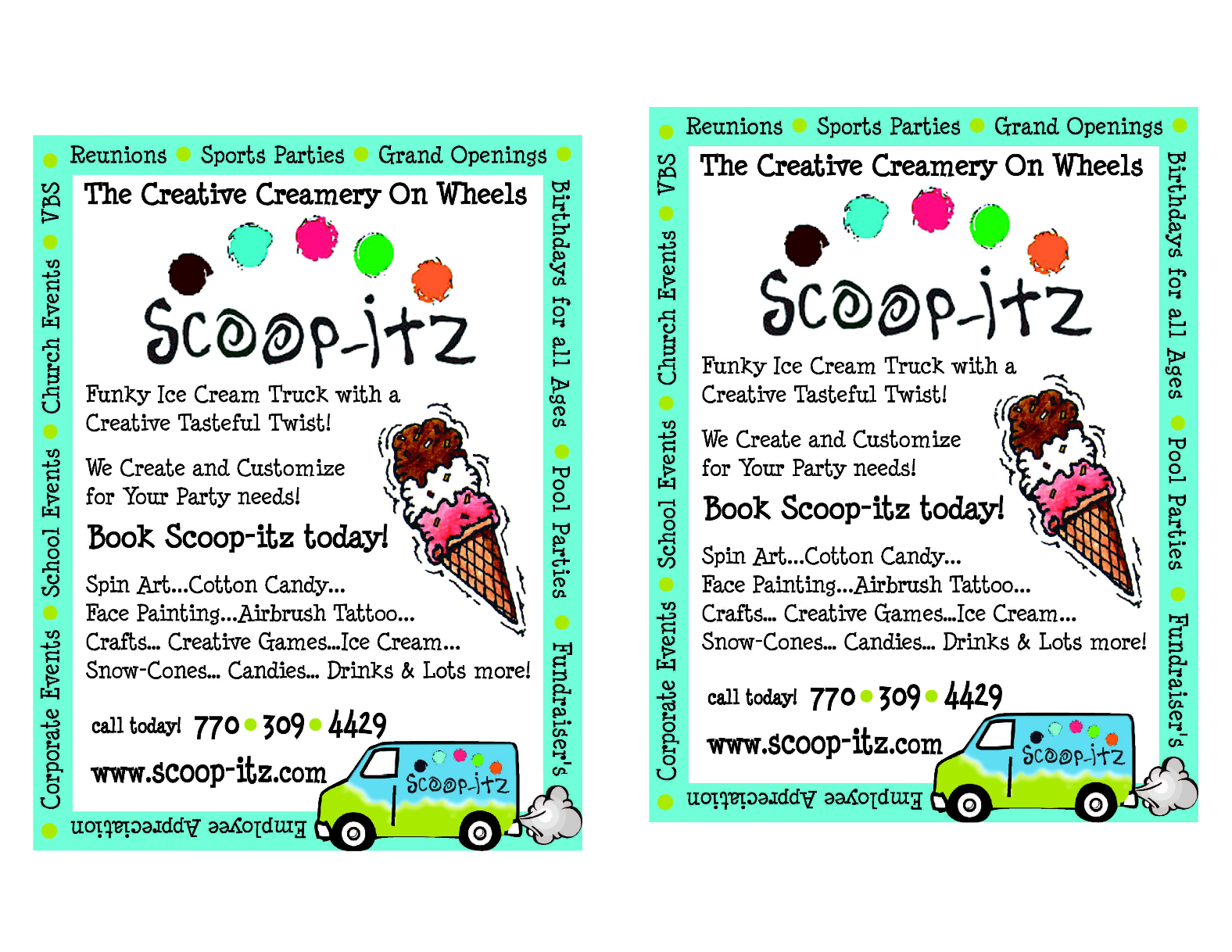 